Werkgroep voet en enkel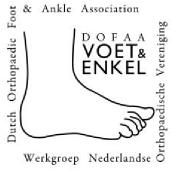 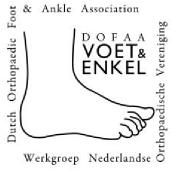 Kol. Drs. A. van der Krans, secretarisCMH Utrecht Secretariaat Orthopaedie Postbus 90.000 3509 AA UtrechtE-mail vdrkrans@xs4all.nlTel	030-250 2018Fax	030-250 2272Utrecht, 10-10-2016  
Ref.:Uw Ref.:Geachte collegae,Hierbij nodig ik u uit voor de Algemene leden Vergadering van de Werkgroep Voet en Enkel op woensdag ………. Deze bijeenkomst zal plaats vinden in het UMC Utrecht, locatie Academisch Ziekenhuis Utrecht, Maliebaanzaal, gelegen links van de hoofdingang. De stukken voor de ALV krijgt u tzt separaat toegezonden.De avond wordt door u zelf vorm gegeven! Dat betekent dat de nadruk ligt op uw probleem casus, worst case, best case, etc. Alles “ter Leringhe ende Vermaeck” en overleg met collega’s die de voet en enkel een warm hart toedragen.19.30-19.45: Ontvangst met broodje en drankje 19.45-19.50: Opening door Vz Dofaa19.50-20.30: voordracht nader te bepalen20.30-22.00: Casuïstiek met terugkoppeling van een aantal casus22.00:	BorrelBelangrijk! Om de kwaliteit van de casuïstiek bespreking te verhogen, verzoek ik u de casuïstiek digitaal voor ……… te mailen naar: dofaaexec+casuswerkgroep@hidrive.strato.comTevens roepen wij u op tot het geven van terugkoppeling van oude casus.Wilt U in verband met de catering vóór ……..  reageren aan bovenstaand adres. Ik hoop u in grote aantallen te mogen verwelkomen,Met vriendelijke groetArie van der KransOnderwijs Commissaris/Webmaster